Intégration linguistique,
scolaire et socialeSemaine du 20 avril 2020Primaire débutant (paliers 1-2)Là où je dors (TFO, Idello)Débutant (paliers 1-2)Consigne à l’élèveÉcoute la vidéo de Luan : 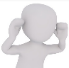 https://www.tfo.org/fr/univers/la-ou-je-dors/100275058/luanRéponds aux questions de l’annexe.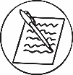 Matériel requis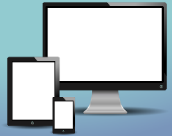 Un ordinateur, une tablette ou un téléphoneAnnexeOptionnel : imprimante, papier, crayon Crédits : Activité proposée par les conseillères pédagogiques SAF, CDSM, avril 2020.Primaire débutant (paliers 1-2)Annexe – Là où je dors  LuanDébutant (paliers 1-2)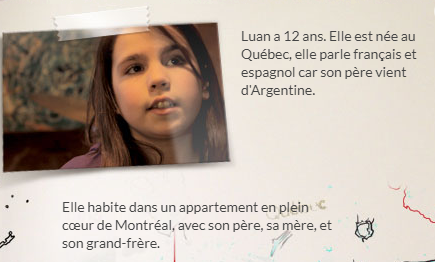 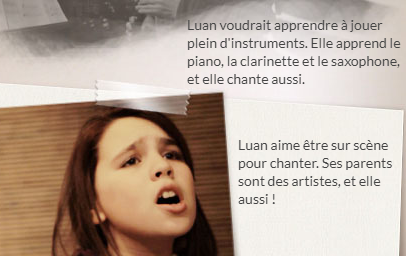 Source : http://www.laoujedors.ca/chambre/1/Luan#carnet_CPrimaire débutant (paliers 1-2)Annexe – Là où je dors  QuestionsDébutant (paliers 1-2)Consigne à l’élèveRéponds aux questions Primaire débutant (paliers 1-2)Annexe – Là où je dors  CorrigéDébutant (paliers 1-2)Source des images : https://pixabay.com/fr/Primaire intermédiaire (paliers 2-3)Là où je dors (TFO, Idello)Intermédiaire (paliers 2-3)Consigne à l’élèveÉcoute la vidéo de Luan :https://www.tfo.org/fr/univers/la-ou-je-dors/100275058/luanRéponds aux questions de l’annexe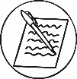 Matériel requisUn ordinateur, une tablette ou un téléphoneAnnexeOptionnel : imprimante, papier, crayon Primaire intermédiaire (paliers 2-3)Annexe – Là où je dors  QuestionsIntermédiaire (paliers 2-3)Là où je dors (TFO IDÉLLO) vidéo : Luan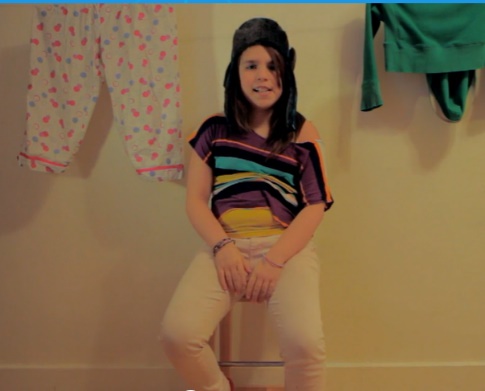 Lis les questionsÉcoute la vidéo deux fois (x2)Réponds aux questions.Où habite Luan? Dans quel pays? 										Dans quelle province? 									Dans quelle ville? 										 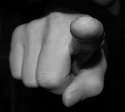 Et toi, où habites-tu? 									Quel métier fait le papa de Luan? 							Quel métier fait ton papa? 								D’après la vidéo de Luan, à quoi ressemble son vêtement préféré?  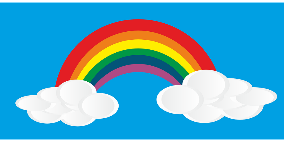 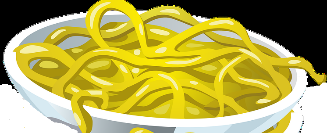 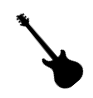 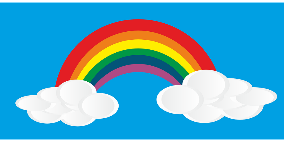 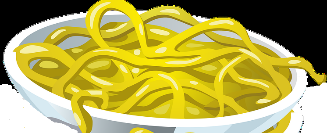 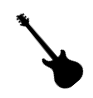 Il ressemble à ____________.Pourquoi Luan trouve-t-elle que son vêtement ressemble à cet objet? Dessine le vêtement préféré de Luan.  Dessine ton vêtement préféré.  		Nomme trois couleurs.	 ___________________                                                                            	 ___________________                                                                            	 ___________________Quel est le nom de l’amie de Luan?LyckyLucieSticky Quel est le nom de ton ami(e)  ____________________________Luan a reçu une poupée de sa grand-mère. Laquelle?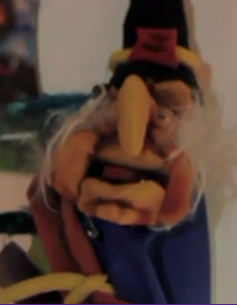 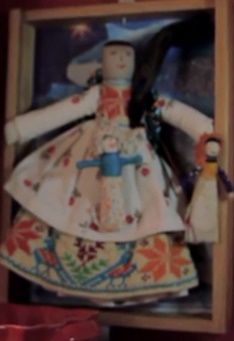 La poupée est spéciale_________________________________parce qu’elle vient de loin;parce qu’elle permet de faire de beaux rêves;parce qu’elle se transforme en oreiller.Primaire intermédiaire (paliers 2-3)Annexe – Là où je dors  CorrigéIntermédiaire (paliers 2-3)Là où je dors (TFO IDÉLLO) vidéo : LuanLis les questionsÉcoute la vidéo deux fois (x2)Réponds aux questionsOù habite Luan? Dans quel pays? ___CANADA___________________Dans quelle province? ____QUÉBEC_____________________Dans quelle ville?_____MONTRÉAL______________________Et toi, où habites-tu? 									Quel métier fait le papa de Luan?__________ARTISTE____________________________Quel métier fait ton papa? 								Dessine le vêtement préféré de Luan. Il ressemble à _UNE GUITARE_.Pourquoi Luan trouve-t-elle que son vêtement ressemble à cet objet?__ PARCE QUE LE DOS DU GILET RESSEMBLE À DES CORDES DE GUITARE___Dessine ton vêtement préféré. Nomme trois couleurs. (Les couleurs)Quel est le nom de l’amie de Luan? LYCKYQuel est le nom de ton ami(e)?  ____________________________Luan a reçu une poupée de sa grand-mère. Laquelle? (La poupée avec les longs cheveux noirs et la robe)La poupée est spéciale parce qu’___ELLE PERMET DE FAIRE DE BEAUX RÊVES__Secondaire débutant (paliers 1-2)Carte d’identité des fruits et légumesDébutant (paliers 1-2)Consigne à l’élèveChoisis 3 fruits et légumes dans la circulaire.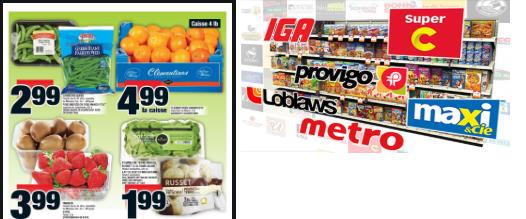 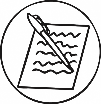 Remplis les fiches d’identité. Réponds aux questions.Matériel requisCirculaire d’épicerie papier ou en ligne (https://www.circulaire-en-ligne.ca/)AnnexeOptionnel : ordinateur, imprimante, papier, crayon, Google Traduction, dictionnaireSecondaire débutant (paliers 1-2)Annexe – Carte d’identité des fruits et légumesDébutant (paliers 1-2)Choisis 3 fruits et légumes dans un circulaire d’épicerie.Remplis la carte d’identité pour chacun d’eux. Exemple :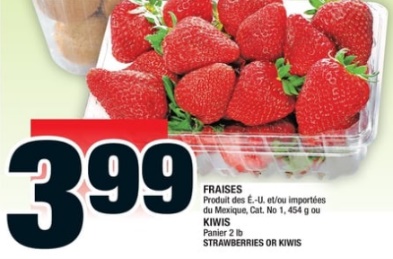 Vocabulaireforme : ovale, ronde, rectangulaire, cylindrique, irrégulière…goût : sucré, salé, amer, acide…texture : lisse, rugueuse, juteuse, piquante, douce, poilue…Réponds aux questions.Quels sont les fruits et les légumes que tu manges avec ta famille?_________________________________________________Quel fruit manges-tu le plus souvent depuis que tu es au Québec?_________________________________________________Quel fruit mangeais-tu le plus souvent avant d’habiter au Québec?_________________________________________________Quels fruits ou légumes sont difficiles à trouver dans les épiceries du Québec?_________________________________________________Secondaire intermédiaire et avancé (paliers 2-3-4)Fruits et légumes de toutes sortes et de partoutIntermédiaire et avancé (paliers 2-3-4)Consigne à l’élèveLis les questions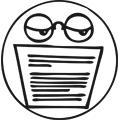 Lis le texte Cherche les mots difficiles dans le dictionnaireRéponds aux questions à l’aide du texte   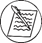 Matériel requisAnnexe : « Intermédiaire paliers 2-3 » ou « Avancé paliers 3-4 »Optionnel : ordinateur, imprimante, papier, crayon, Google Traduction, dictionnaireSecondaire intermédiaire (paliers 2-3)Annexe – Carte d’identité des fruits et légumesIntermédiaire (paliers 2-3)Lis les questionsLis le texte 2 fois (x2)Réponds aux questions à l’aide du texteAllure Étrange, mais bon goÛT!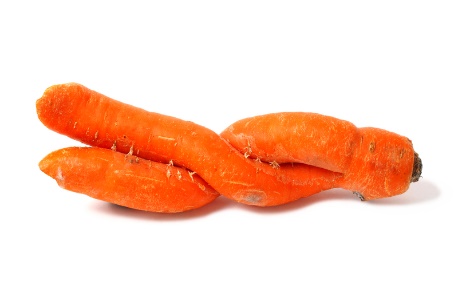 17 mars 2015 − Marie-Claude Ouellet https://lesexplos.com/coin-explos/allure-etrange-mais-bon-gout/ Carottes tordues, tomates tachetées, pommes de terre à la forme bizarroïde, etc.! À cause de leur allure étrange, les gens pensent souvent que les fruits et légumes irréguliers sont moins bons. Alors, ils ne les achètent pas à l’épicerie. Ces aliments finissent souvent dans les poubelles! Pourtant, ils sont tout aussi bons et nutritifs que les autres fruits et légumes.Pour éviter ce gaspillage, certains supermarchés du Québec et de l’Ontario ont commencé à vendre les fruits et légumes moches moins cher que les autres. C’est une bonne décision car tout le monde y gagne : les clients, les producteurs qui peuvent vendre leurs fruits et légumes moins beaux et la planète, car on limite le gaspillage!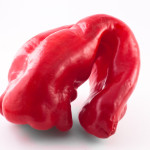 Environ 30 % de la nourriture produite sur la planète est jetée aux ordures. Un gaspillage inacceptable quand on pense que bien des gens ne mangent pas à leur faim.Pourquoi un fruit ou un légume fraîchement cueilli peut-il finir dans les poubelles?__________________________________________________________________________________________________________________________________________________Dans quelles provinces du Canada a-t-on commencé à vendre des fruits et des légumes à l’allure étrange?_________________________________________________________________________Donne un autre mot (synonyme) pour :ordure 		__________________________________________bizarroïde		__________________________________________moche			__________________________________________tordu			__________________________________________supermarché		__________________________________________Est-ce que les fruits et les légumes à l’allure étrange sont bons au goût?  Écris les mots du texte qui expliquent ta réponse.______________________________________________________________________________________________________________________________________________ Tu penses qu’on doit : vendre les fruits et les légumes à l’allure étrange;donner les fruits et les légumes à l’allure étrange;jeter aux poubelles les fruits et les légumes à l’allure étrange.Pourquoi?____________________________________________________________________________________________________________________________________________CORRIGÉ 1) Pourquoi un fruit ou un légume fraîchement cueilli peut-il finir dans les poubelles?CAR SOUVENT LES GENS NE VONT PAS L’ACHETER2) Dans quelles provinces du Canada a-t-on commencé à vendre des fruits et des légumes à l’allure étrange? AU QUÉBEC ET EN ONTARIO3) Donne un autre mot (synonyme) pour : ordure		POUBELLE, DÉCHETbizarroïde	ÉTRANGEmoche		LAIDtordu		IRRÉGULIER, CROCHEsupermarché	ÉPICERIE4) Est-ce que les fruits et les légumes à l’allure étrange sont bons au goût? OUI Écris les mots du texte qui expliquent ta réponse.ALLURE ETRANGE, MAIS BON AU GOÛTILS SONT TOUT AUSSI BONS ET NUTRITIFS QUE LES AUTRES FRUITS ET LÉGUMESSecondaire avancé (paliers 3-4)Annexe – Carte d’identité des fruits et légumesAvancé (paliers 3-4)Source des images : https://pixabay.com/LA TOMATE 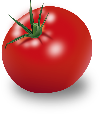 Texte adapté du site https://www.tomates-de-france.com/les-tomates/lhistoire-de-la-tomate/L’origine du mot “tomate” vient du mot inca « tomalt ». Les Incas ont été les premiers à cultiver ce fruit, qui n’était pas plus gros qu’une tomate cerise à l’époque. Christophe Colomb la découvre en Amérique du Sud au XVe (15e) siècle. Un siècle plus tard, la tomate arrive en Europe, en Espagne et en Italie, où elle prend le nom de « pomodoro », qui veut dire « pomme d’or ». Considérée comme un produit vénéneux, ce n’est qu’à partir du XVIIIe (18e) siècle qu’elle commence à être consommée dans le sud de l’Europe. Réponds aux questions : D’où vient la tomate? _________________________________________________________________________Complète la phrase :  La « pomme d’or » arrive en Europe au __________________________siècle.Pourquoi la tomate n’est-elle pas mangée en Europe avant le XVIIIe siècle? _________________________________________________________________________ LA FRAISE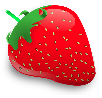 Texte adapté des sites https://www.lesfruitsetlegumesfrais.com/fruits-legumes/petits-fruits-et-fruits-rouges/fraise/coin-des-curieux et https://www.lanutrition.fr/bien-dans-son-assiette/aliments/fruits/fraises/petite-histoire-de-la-fraiseLe nom de la fraise (en latin Fragaria vesca) provient de sa « fragrance », son parfum exquis. Dès l’Antiquité, elle pousse à l’état sauvage en Amérique, en Asie et en Europe occidentale. Les Romains l’utilisent pour se faire des masques de beauté. En France, les petites fraises des bois arrivent dans les jardins et les potagers au Moyen Âge. À la Renaissance, les femmes dégustent la fraise avec de la crème et les hommes la mangent avec du vin. Les plus grosses fraises (appelées Fragaria ananassa) sont issues d’un croisement entre des fraises du Chili et des petites fraises rapportées du Québec. C’est un espion français appelé Frézier qui est à l’origine de cette découverte. Réponds aux questions :Sur quels continents la fraise pousse-t-elle naturellement? _________________________________________________________________________Comment peut-on utiliser la fraise sur la peau? _________________________________________________________________________Comment sont nées les grosses fraises que nous connaissons?_________________________________________________________________________   LE CONCOMBRE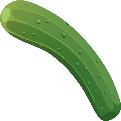 Texte adapté du site https://www.tomates-de-france.com/les-concombres/lorigine-du-concombre/Le concombre est l’une des plus vieilles plantes potagères du monde. Ce fruit est mentionné (sous le nom de « ischwaku ») dans les légendes bouddhistes. Nous savons que le concombre poussait à l’état sauvage en Himalaya et que ses graines ont été utilisées en Chine 5 000 ans avant J.-C. Le concombre est ensuite cultivé en Inde, puis en Égypte, sur les bords du Nil. Il voyage jusqu’en Europe, en passant par Jérusalem. À Rome, un grand cuisinier a l’idée de le préparer avec du miel, pour contrer son amertume. À Paris, le roi Louis XIV l’apprécie pour sa chair fraîche et croquante. C’est Christophe Colomb qui lui fait traverser l’Atlantique et qui l’amène sur le continent américain. Réponds aux questions :De quel continent est originaire le concombre? Asie		Amériques		Europe	Océanie	Antarctique		Afrique  Pourquoi le concombre est-il apprécié? _________________________________________________________________Que veut dire l’expression « à l’état sauvage »? _________________________________________________________________LA POMME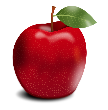 Texte adapté des sites https://www.lesfruitsetlegumesfrais.com/fruits-legumes/fruits-a-pepins/pomme/coin-des-curieux et http://lapommeduquebec.ca/wp-content/uploads/2014/09/Le-petit-livre-de-la-pomme_-version-web.pdfDès la Préhistoire, la pomme pousse à l’état sauvage dans le sud du Caucase jusqu’au Sinkiang (Ouest de la Chine). Elle voyage ensuite vers l’Europe. Au fil des siècles, les variétés de pommes se multiplient. À l’époque des Romains, on en compte déjà une trentaine de variétés. Le premier pommier a probablement fait son apparition au Canada en Nouvelle-Écosse, vers 1610. En 1617, un apothicaire appelé Louis Hébert a rapporté des plants de pommiers de la France à la ville de Québec. Ce sont les Jésuites qui ont implanté les premiers pommiers à Montréal, sur le Mont Royal. Depuis, la pomiculture s’est grandement développée dans toute la province. Réponds aux questions :Est-ce que les pommes poussaient à l’état sauvage en Amérique du Nord? _________________________________________________________________Qu’est-ce qu’un apothicaire? _________________________________________________________________Qu’est-ce que la pomiculture? _________________________________________________________________CORRIGÉLA TOMATED’où vient la tomate? ELLE VIENT DE L’AMÉRIQUE DU SUDComplète la phrase : La « pomme d’or » arrive en Europe au 16e siècle.Pourquoi la tomate n’est-elle pas mangée en Europe avant le XVIIIe siècle? CAR LES GENS PENSAIENT QUE C’ÉTAIT DANGEREUX DE LA MANGER/LES GENS PENSAIENT QUE C’ÉTAIT POISON LA FRAISESur quels continents la fraise pousse-t-elle naturellement? L’ASIE, L’AMÉRIQUE ET L’EUROPEComment peut-on utiliser la fraise sur la peau? ON PEUT FAIRE DES MASQUES DE BEAUTÉComment sont nées les grosses fraises que nous connaissons? EN CROISANT DES FRAISES DU CHILI AVEC DES FRAISES DU QUÉBEC   LE CONCOMBREDe quel continent est originaire le concombre? ASIEPourquoi le concombre est-il apprécié? POUR SA CHAIR FRAÎCHE ET CROQUANTEQue veut dire l’expression « à l’état sauvage »? POUSSER NATURELLEMENT, SANS ÊTRE CULTIVÉLA POMMEEst-ce que les pommes poussaient à l’état sauvage en Amérique du Nord? NONQu’est-ce qu’un apothicaire? L’ANCÊTRE DU PHARMACIEN/QUELQU’UN QUI FABRIQUAIT ET VENDAIT DES MEDICAMENTSQu’est-ce que la pomiculture? CULTURE DES ARBRES QUI PRODUISENT DES FRUITS À PÉPIN, PARTICULIÈREMENT DES POMMIERS Information aux parentsÀ propos de l’activitéVotre enfant s’exercera à : écouter le français;dégager des informations;écrire des mots en français;découvrir la vie d’un autre enfant.Vous pourriez : écouter la vidéo avec votre enfant;lire l’annexe avec votre enfant;aider votre enfant à comprendre des nouveaux mots;aider votre enfant à répondre aux questions (à l’oral ou à l’écrit); demander à votre enfant de vous parler (en français ou dans votre langue) : de ce qu’il aime de sa chambre au Québec;de ce qu’il aimait d’une autre chambre qu’il avait dans un autre pays;d’un objet spécial pour lui.demander à votre enfant de dessiner sa chambre de rêve.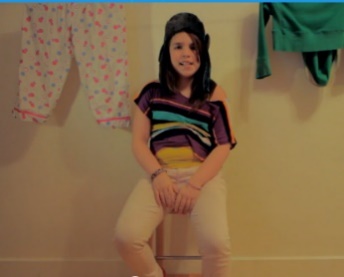 Moi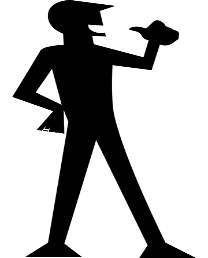 Elle s’appelle __________________.Je m’appelle    ________________.Elle a     ______________________.5 ans.        9 ans.        12 ans.J’ai     _______________________.Elle vient     ___________________.de l’Argentine       du Canadade l’ItalieJe viens   ____________________.Elle habite à    _________________.Toronto     Montréal    SherbrookeJ’habite à ____________________.Son vêtement préféré est       ______________________.un pantalon  une casquette un chandailMon vêtement préféré est                         _________________________.Elle aime   _______________.chanter  patiner dessiner   J’aime _____________________Elle parle  ________________. anglais  français  espagnol  arabeJe parle ___________________. MoiElle s’appelle ____LUAN________.Je m’appelle    ________________.Elle a     _____12 ANS________.5 ans.        9 ans.        12 ans.J’ai     _______________________.Elle vient     __DU CANADA____.de l’Argentine       du Canadade l’ItalieJe viens   ____________________.Elle habite à    __MONTRÉAL_____.Toronto     Montréal    SherbrookeJ’habite ____________________.Son vêtement préféré est UN CHANDAIL.un pantalon  une casquette un chandailMon vêtement préféré est                         _________________________.Elle aime   __CHANTER__.chanter  patiner dessiner   J’aime _____________________Elle parle FRANÇAIS ET ESPAGNOL. anglais  français  espagnol  arabeJe parle ___________________. Information aux parentsÀ propos de l’activitéVotre enfant s’exercera à :  écouter le français;dégager des informations;écrire des mots en français;découvrir la vie d’un autre enfant.Vous pourriez : écouter la vidéo avec votre enfant;lire l’annexe avec votre enfant;aider votre enfant à comprendre des nouveaux mots;aider votre enfant à répondre aux questions (à l’oral ou à l’écrit);parler avec votre enfant (en français ou dans votre langue) :de ce qu’il aime de sa chambre au Québec;de ce qu’il aimait d’une autre chambre qu’il avait dans un autre pays;de sa passion;d’un ami ou d’une amie à lui;d’un objet spécial pour lui.Information aux parentsÀ propos de l’activitéVotre enfant s’exercera à : lire le français;dégager des informations;écrire des mots en français;participer à la vie quotidienne. Vous pourriez : aider votre enfant à comprendre des nouveaux mots;encourager votre enfant à participer aux tâches : faire l’épicerie, cuisiner;aider votre enfant à répondre aux questions (à l’oral ou à l’écrit); aider votre enfant à trouver sur Internet le nom français de certains fruits et légumes ainsi que leur couleur, leur forme, leur goût et leur texture, en utilisant Google Traduction, par exemple;demander à votre enfant de vous aider à préparer les repas. Photo / dessin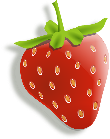 Photo / dessinNom en françaisDes fraisesNom dans une autre langue que tu connaisالفراولة    Pays d’origine Les États-Unis ou le MexiqueCouleurRougeForme*OvaleTexture*RugueuseGoût*SucréPrix3,99 $Photo / dessinPhoto / dessinNom en françaisNom dans une autre langue que tu connaisPays d’origine CouleurFormeTextureGoûtPrixPhoto / dessinPhoto / dessinNom en françaisNom dans une autre langue que tu connaisPays d’origine CouleurFormeTextureGoûtPrixPhoto Photo Nom en françaisNom dans une autre langue que tu connaisPays d’origine CouleurFormeTextureGoûtPrixInformation aux parentsÀ propos de l’activitéVotre enfant s’exercera à : lire le français;dégager des informations;écrire des mots en français;répondre à des questions.Vous pourriez : aider votre enfant à comprendre des nouveaux mots;aider votre enfant à utiliser un logiciel de traduction sur internet;aider votre enfant à répondre aux questions (à l’oral ou à l’écrit); demander à votre enfant comment se nomment ces fruits et légumes dans les langues qu’il connaît et voir s’il y a des similarités; aider votre enfant à trouver les définitions de certains mots nouveaux sur Usito (https://usito.usherbrooke.ca/).